APPLICATION FOR $1,000 ( Minimum) GCICS SCHOLARSHIP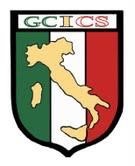          (PLEASE TYPE OR PRINT)Applicant’s Personals NAME__________________________________________________SEX______________                                                            (LAST)                                           (FIRST)                          (MIDDLE      ADDRESS________________________________________________________________                               			      (NUMBER & STREET)CITY______________________________STATE_______ZIP_________________PHONE #____________________E-MAIL _________________________________DATE of BIRTH____________PLACE of BIRTH (Town/City/State)______________________________________________________________________________________________________________________Family DataFATHER’S NAME________________________OCCUPATION________________PLACE of EMPLOYMENT_____________________________________________     MOTHER’S MAIDEN NAME_______________________OCCUPATION________________     PLACE of EMPLOYMENT______________________________________________If parents’ address differs from yours enter theirs here_____________________________________________________________________________________________________________________________                 Enter below the requested information as appropriate for each of your siblings 1. Name_______________________ Age______ College ____________________2. Name_______________________ Age______ College ____________________3. Other  PLEASE NOTE:  This Application consist of 4 pages, [Sections (A) - (I)].  Incomplete Applications will NOT be considered or returned.  Make sure you comply with the Application Guide Check List.                     Application must be postmarked no later than February 27, 20212021Page 1 of 4Scholastic DataNAME of YOUR HIGH SCHOOL___________________________________________EXPECTED GRADUATION DATE__________________________________________UNWEIGHTED GPA – Year by Year :  FR_____; SO_____; JR_____; SR_____                             SAT SCORES:   VERBAL_______; MATH_______  COMBINED__________COMPOSITE ACT SCORE:__________List your participation in School Clubs, Offices and Activities:________________________________________________________________________________________________________________________________________________________________________________________________________________________________________________________________________________________________________________________________________________________________________________________________________________________________________________________________________________________________________________________________________________________________________________ (If additional space is needed for any Section, please attach additional sheet listing your name and identifying Section letter and title at top right corner)(D) Italian Ancestry(1)  Scholarship Recipients must be of Italian descent (full or partial).  Enter below, as fully as feasible, the ancestral data requested, for your stated relatives:__________________________________________________________________________________________________________________________________________________________________________________________________________________NAME (Last, First)				  BIRTH PLACE (City/Town; State or Italian Region; Country)Your  Father’s.                                                                                                                                                                                         .        Your Mother’s (Maiden) .                                                                                                                                                                                        .Your Paternal Grandparents’					             .													Your Maternal Grandparents’.Enter such other information, e.g., other ancestors’ data you deem appropriate, to establish your Italian descent qualification2021Page 2 of 4(E) EssayAppend your Essay, not to exceed 500 words.  Topic – Assess the life and works of Andrew Cuomo and his contributions to the development of the US as a Nation and culture.  . (Footnotes and citations, to include sources consulted besides Wikipedia, shall not be considered in calculating the essay’s 500 word limit). (F) Colleges & Universities(1)  List the Colleges & Universities to which you have applied for admission & indicate those that have accepted you:________________________________________________________________________________________________________________________________________________________________________________________________________________________________________________________________________________________
(2)  List your planned major and minor concentrations:MAJOR__________________________; MINOR______________________________(G) Personal & Community Interests(1)  List Community Organizations & Activities in which you have been involved:________________________________________________________________________________________________________________________________________________________________________________________________________________________________________________________________________________________(2) List your interests, hobbies, pastimes and leisure activities:____________________________________________________________________________________________________________________________________________________________________________________________________________________________________________________________________________________________________________________________________________________________________________________________________________________________________
(H) Work ExperienceList any work experience and indicate if you are currently employed:______________________________________________________________________
______________________________________________________________________
____________________________________________________________________________________________________________________________________________
______________________________________________________________________2021Page 3 of 4(I)Certification & Terms of AwardBY MY SIGNATURE BELOW I, THE APPLICANT, CERTIFY THAT I AM OF ITALIAN DESCENT; THAT I HAVE READ AND UNDERSTAND THE GUIDE TO THE PREPARATION OF THE 2018 APPLICATION AS WELL AS THE REQUIREMENTS OF THE APPLICATION, AND THAT I INTEND TO ENROLL AS A FULL-TIME STUDENT IN AN ACCREDITED INSTITUTION OF HIGHER EDUCATION, IMMEDIATELY UPON GRADUATION FROM HIGH SCHOOL.I UNDERSTAND THAT ANY UNUSED PORTION OF THE SCHOLARSHIP WILL BE RETURNED TO THE GULF COAST ITALIAN CULTURE SOCIETY, Inc. (GCICS), IF I CEASE TO ATTEND CLASSES AND/OR WITHDRAW FROM THE SELECTED INSTITUTION, WITHOUT IMMEDIATE ENROLLMENT AND/OR TRANSFER TO ANOTHER ACCREDITED INSTITUTION.IT IS ALSO UNDERSTOOD THAT UPON SUBMISSION, THE ESSAY BECOMES THE PROPERTY OF GCICS, WHICH MAY BE EDITED, PUBLIHED OR DISPOSED AS THE GCICS SEES FIT   THE APPLICANT MAY BE ASKED TO READ HIS/HER SUBMISSION DURING THE AWARD CEREMONIES.  FURTHER, APPLICANT COMMITS TO ATTEND THE SCHOLARSHIP GALA AS A GUEST OT THE GCICS._____________________________________________________________________, 2021__          (Applicant’s Signature & Printed Name)                                                                         (Date)____________________________________________________________________________________, 2021__          (Parent’s / Guardian’s Signature & Printed Name)                                                          (Date)Every item of this application must contain a response.  Incomplete applications will neither be considered nor returned. Scholarship winners will be notified no later than April 1, 2021MAIL COMPLETED, FOUR (4) PAGE APPLICATION, ON OR BEFORE February 27, 2021 WITH THE SUPPORTING DOCUMENTATION SPECIFIED ON THE 2021 GUIDE  APPLICATION ADDRESSED TO:                                                Linda Ahern, GCICS Scholarship Chair	4240 Presidential Avenue Circle EBradenton, Fl 34203ABOUT US.  Founded in 1990, the Gulf Coast Italian Culture Society, Inc. (GCICS) is an IRS recognized tax exempt §501.(c).(3) non-profit organization whose members spring from all walks of life and ancestral diversity, bonding together to enjoy Italian culture and promote its dissemination and preservation.The GCICS is also committed to support future community leaders by offering merit scholarship to area college bound high school seniors of (all or partial) Italian ancestry.  For additional details on GCICS we invite you to check our website:  www.gcics.org.  ______________________________________________________________________2021Page 4 of 4